Варианты ламбрекенов                                        Приложение 3 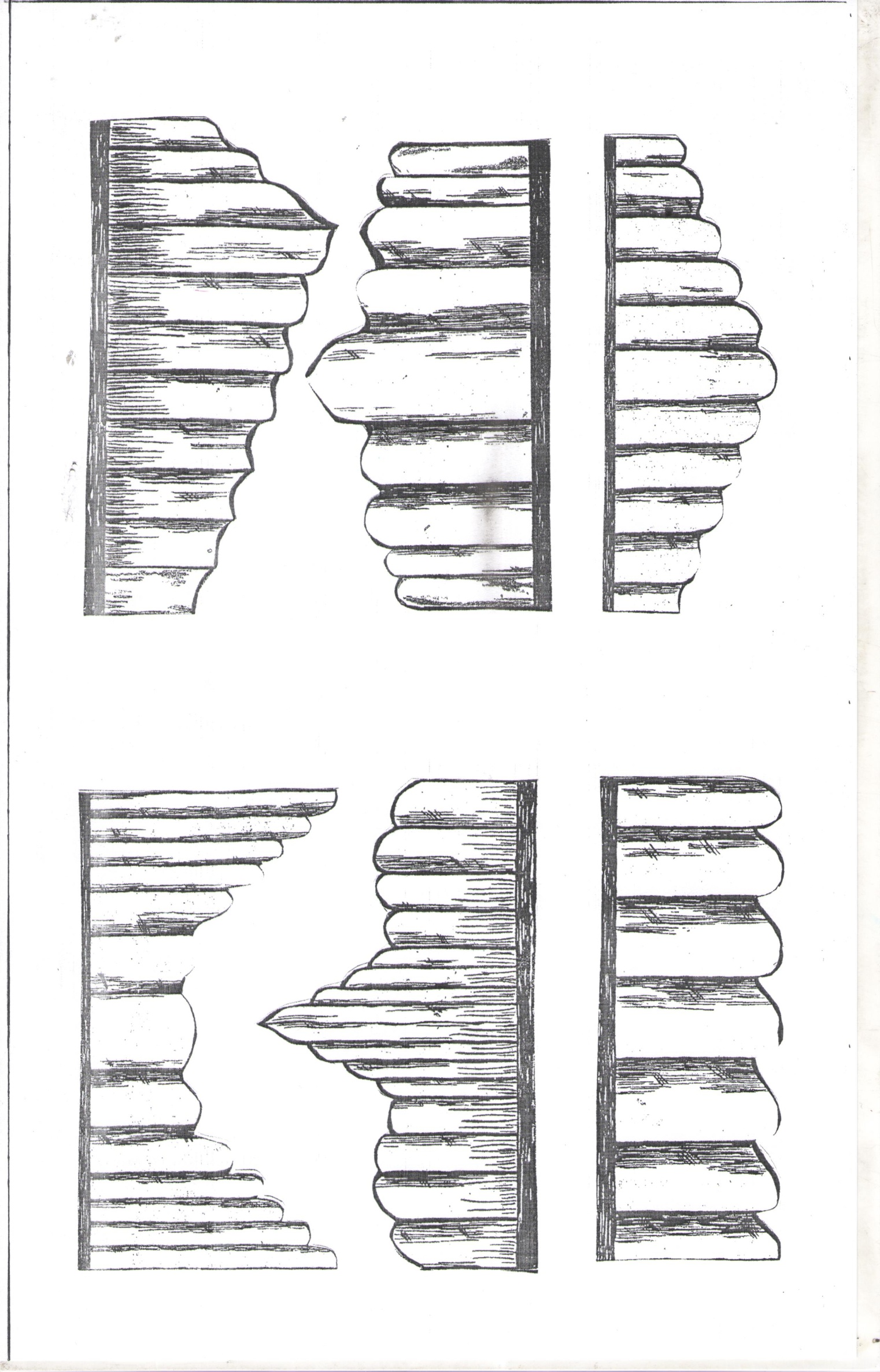 